Ministero dell’Istruzione, dell’Università e della Ricerca Ufficio Scolastico Regionale per la Lombardia 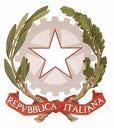 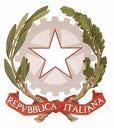 Ufficio IV - Ambito Territoriale di BresciaVia S.Antonio, 14 - 25133 Brescia - Codice  Ipa: m_piProt. MIUR AOOUSPBS R.U. 1317                     del 21.01.2016                               Ai Dirigenti scolastici Istituti  Primari e Secondari di primo e secondo grado, statali e paritariA tutti i DocentiPCComponenti delle rappresentanze genitoriali e studentesche  - loro sediForum Genitori FoPAGS  Brescia Oggetto. Progetto formativo pluriennale: proposta anno 2016. In ottemperanza all’obbligo della formazione in servizio per il personale Docente di ogni ordine e grado scolastico, istituito con la legge 107/2015 ed in applicazione del  Protocollo MIUR – Associazione dei Familiari delle Vittime del Terrorismo e delle stragi di tale matrice, già presentato da Casa della Memoria ai Dirigenti scolastici in occasione della Conferenza dei servizi del giorno 23.11.2015 (nota prot. 16559 del4.11.2015), si comunicano a seguito, con programmi dettagliati in allegato, le  proposte formative articolate per l’anno 2016 in collaborazione con l’Ufficio Scolastico Territoriale di Brescia.CORSO  DI  FORMAZIONE : “Gli anni Settanta tra storia e memoria: violenza, diritti e partecipazione”Formazione pluriennale per gli insegnanti di ogni ordine e grado: Primo anno 2015-2016(aperta anche agli studenti della scuola secondaria di secondo grado come attività extracurricolare e ai membri della Consulta provinciale degli studenti che devono comunicare la loro adesione)Organizzata da:  Casa della Memoria, in collaborazione con l’Ufficio Scolastico Territoriale di Brescia UST IV, la Consulta provinciale degli studenti di Brescia, l’Archivio storico della Resistenza e dell’Età contemporanea dell’Università Cattolica del Sacro Cuore – sede di Brescia e con una Commissione di docentiCALENDARIO  SEMINARI  DI  FORMAZIONE aperto a Dirigenti Scolastici, Docenti, Studenti classi 3^-4^-5^ anno secondaria secondo grado :Giovedì 25 febbraio 2016. La storia delle storie: i conflitti del passato per la convivenza del presente  Adriano Zamperini, insegna Psicologia sociale presso l’Università degli studi di PadovaMercoledì 2 marzo 2016. Gli anni Settanta: aspetti politici e sociali - Relatore Prof. Fulvio De Giorgi, ha insegnato Storia contemporanea all’Università Cattolica, attualmente insegna  Storia della pedagogia all’Università di Modena e ReggioGiovedì 10 marzo 2016.  Il terrorismo e le stragi - Relatore Prof Giovanni De Luna, insegna Storia contemporanea presso l’Università di TorinoGiovedì 17 marzo 2016. Gli anni '70 e l'emergere dell'attivismo civico - Relatore Prof. Giovanni Moro, insegna Sociologia politica alla Facoltà di Scienze della formazione dell'Università di Roma Tre. E' stato per molti anni segretario generale del movimento Cittadinanzattiva e ha fondato la sua rete di politica europea Active Citizenship Network, di cui è attualmente consulente per i programmi.Il corso è gratuito e si tiene dalle ore 15.30 alle ore 17.30   presso il liceo “Arnaldo”, corso Magenta 56 – BresciaLe adesioni per docenti e studenti devono essere comunicate entro il 16 febbraio 2016 con mail  presso casamemoria@libero.it – tel. 0302978253.Casa Memoria propone anche su richiesta: Per prenotazioni e contatti informativi: Casa Memoria mail:  casamemoria@libero.it – tel. 0302978253.Laboratori per StudentiInterventi formativi per singole classi presso le ScuoleConsulenza e collaborazione per Progetti delle singole ScuoleIl calendario istituzionale delle giornate della memoria è relative alle seguenti date istituzionali per le quali sono attivate specifiche iniziative: 27 gennaio, Giorno della Memoria in ricordo dello sterminio e delle persecuzioni del popolo ebraico e dei    deportati militari e politici italiani nei campi nazisti. 10 febbraio, Giorno del Ricordo in memoria delle vittime delle foibe, dell’esodo giulianodalmata. 9 maggio, Giorno della Memoria delle Vittime del terrorismo e di tutte le stragi. 28 maggio, anniversario strage di Piazza Loggia. 16 dicembre, anniversario strage di Piazzale ArnaldoCORSO  DI  FORMAZIONE : “Percorso sul Giorno del Ricordo”-  (Foibe, 10 febbraio) Organizzato da Casa della Memoria, Fondazione Luigi Micheletti, Anpi, Aned, Movimento non violento in collaborazione con l’Ufficio Scolastico Territoriale di Brescia UST IV.CALENDARIO SEMINARI DI  FORMAZIONE aperto a Dirigenti Scolastici e Docentimartedì 16 Febbraio - il confine orientale e i nazionalismi nel contesto del crollo dell’imperoaustroungarico e del fascismo della Venezia Giulia e dei territori occupati dopo la prima guerra mondiale(Brunello Mantelli, università di Cosenza).martedì 23 febbraio - il contesto europeo delle violenze dopo la fine della guerra e dello scontroideologico del tempo (Enzo Collotti, professore emerito Università di Firenze)martedì 5 aprile - Le “foibe” e le violenze dell’8 settembre e del periodo di occupazione dell’esercito diliberazione jugoslavo (Milovan Pisarri)lunedì 18 aprile - Guerra di conquista del 1941, lotta di liberazione jugoslava e conflitti in quelle terre(Costantino Di Sante)Gli incontri avranno luogo presso l’Istituto Sraffa di Brescia,  via Daniele Comboni, 6 -  dalle ore 16.00 alle ore 18.00Le adesioni per docenti e studenti devono essere comunicate entro il 1° febbraio 2016 con mail: casamemoria@libero.it – tel. 0302978253Si auspica  la più ampia diffusione e partecipazione alle proposte formative . E’ gradita l’occasione per porgere cordiali saluti.		Il Dirigente regg.
	            Mario MavigliaFirma autografa sostituita a mezzo stampa ai sensi e per gli effetti dell'art. 3, c. 2, D. Lgs. n. 39/1993Allegato: 1- Proposta Formativa pluriennale: anno 2016.               2-Percorso sul Giorno del Ricordo.MM/FDC   Referente  Federica Di Cosimo Uff. tel. 0302012258 – e mail:  federica.dicosimo@istruzione.it